First Name of Application CV No 1623810Whatsapp Mobile: +971504753686 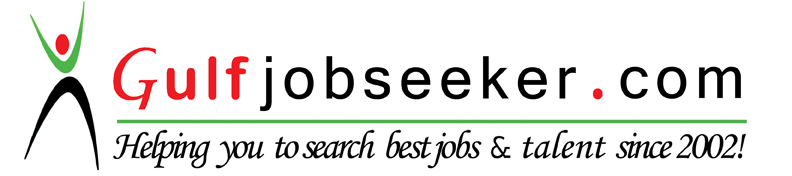 To get contact details of this candidate Purchase our CV Database Access on this link.http://www.gulfjobseeker.com/employer/services/buycvdatabase.phpCAREER OBJECTIVESeeking a responsible job with an opportunity for professional challenges where I can share my knowledge through my studies and gained experiences as well. To enhance my professional skills in a dynamic and fast paced workplace in the best possible way for achieving the company’s goals.Skills:◊ With knowledge in Microsoft Office Applications◊ With knowledge in Computer Troubleshooting & Local Area Networking◊ With knowledge in DrivingWork Experience: Zoning Officer III				:	June 16, 2015 – February 26, 2016Local Government Unit - Cabiao, N.E.Cabiao, Nueva EcijaComputer Maintenance Technologist I	:	March 16, 2015 – June 15, 2015Local Government Unit - Cabiao, N.E.Cabiao, Nueva EcijaComputer Maintenance Technologist I/	:	March 16, 2012 – March 15, 2015Municipal Engineer - ICOLocal Government Unit - Cabiao, N.E.Cabiao, Nueva EcijaZoning Inspector II/				:	July 1, 2010 – March 15, 2012 Municipal Engineer - ICOLocal Government Unit - Cabiao, N.E.Cabiao, Nueva EcijaZoning Inspector II				:	January 2, 2007 – June 30, 2010 Local Government Unit - Cabiao, N.E.Cabiao, Nueva EcijaClerk II					:	June 16, 2005 – December 31, 2006Local Government Unit - Cabiao, N.E.Cabiao, Nueva EcijaDevelopment Facilitator			:	May 16, 2003 – June 15, 2005Municipality of Cabiao, Nueva EcijaCabiao, Nueva EcijaCollection Site Officer/Computer Operator	:	February 1, 2001 – October 31, 2002Mahogany Medical & Pharmaceutical Supplies, Inc.East Avenue, Quezon CityEducational Attainment:Degree Holder 		: Bachelor of Science in Computer Engineering				  Adamson University				  Manila, Philippines            			  1993 – 1999Special Training	: Integrated Planning Course on Incident 	  Command System	  DILG, LGA, AEICID, USAID, NDRRMC, OCD	  Clark Freeport Zone, Pampanga	 Trainer's Training on Community Based Disaster 	  Risk Reduction Management	  DILG, LGA, AEICID, USAID, NDRRMC, OCD	  Subic Bay Metropolitan Authority, Olongapo City“Diploma & Transcript with Attestation from Ministry of Foreign Affairs, U.A.E.”Personal Data:Citizenship		: FilipinoDate of Birth		: October 4, 1976Civil Status		: MarriedReligion			: Roman CatholicLanguage Known		: English, Tagalog